3. Замена переменной Метод основан на замене переменной и тождества |a|2=a2  [11].Пример 9. Решить уравнение 2(x-3)2-5∙|x-3|+2=0.2|x-3|2-5|x-3|+2=0Сделав замену переменной t=|x-3| (t,  получим квадратное уравнение2t2-5t+2=0t1=2, t2=0,5, откуда |x-3|=2 или |x-3|=0,5, и, значит, х1=5; х2=1; х3=2,5; х4=3,5.Ответ: 1; 2,5; 3,5; 5.4. Использование геометрического смысла модуляпри решении уравнения  вида     |x-a|+|x-b|=c                                                   (3)Решить уравнения - значит найти все точки х числовой прямой, сумма расстояний от каждой из которых до точек  а и b равна с.     Если  расстояние между точками  a и b больше с (|a-b|>c), то уравнение (3) не имеет решений. Действительно, если предположить, что искомая точка принадлежит отрезку с концами a и b, то сумма расстояний от такой точки до концов отрезка окажется больше с (поскольку длина этого отрезка больше с), а для любой точки, лежащей вне рассматриваемого отрезка, сумма расстояний будет еще больше. Если расстояние между точками a и b равно c (|a-b|=c), то любая точка отрезка с концами a и b будет решением уравнения (3).Если расстояние между точками a и b меньше с (|a-b|<c), то для любой точки отрезка с концами a и b  сумма расстояний до точек a и b  будет меньше с. Таким образом, искомая точка должна лежать вне отрезка с концами a и b. В этом случае сумма расстояний от искомой точки до точек а и b будет складываться из длины отрезка с концами а и b и удвоенного расстояния от этой точки до ближайшего к ней конца отрезка. Данные рассуждения позволяют найти искомые значения переменной. Для этого нужно изобразить числовую ось, отметить на ней «ключевые» точки a и b и расстояние между ними (|a-b|) [11].Пример 10.  Решить уравнение |x-5|+|x+4|=12.Запишем его как  |x-5| + |x-(-4)|=12, где х+4=0 при x=-4, x-5=0 при x=5. Найдем все точки х на числовой оси, сумма расстояний от каждой из которых до точек 5 и -4 равна 12. На отрезке [-4;5] искомых точек быть не может, поскольку сумма расстояний от любой точки отрезка до его концов равна длине отрезка |5-(-4)|=9. Значит, искомые точки лежат вне отрезка        [-4;5].  Рассмотри точку правее числа 5. Сумма расстояний от этой точки   до концов отрезка складывается из длины отрезка и удвоенного расстояния от этой точки до точки 5. Удвоенное расстояние равно  12 -9=3, искомая точка находится правее точки 5 на 3:2=1,5 единиц. Первая искомая точка: х=6,5. Аналогично, находим вторую искомую точку левее точки -4 на 1,5 единиц: х=-5,5.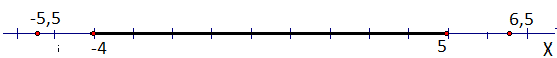 Ответ: -5,5; 6,5Пример 11. Решить уравнение   |x-2| +|x-3|=1 (свойство 11) Получаем уравнение вида (3).Используем геометрический смысл модуля: найти точку Х такую, что сумма расстояний от Х до точки с координатой 2 и 3 равна 1. Любая точка внутри отрезка [2;3] удовлетворяет данному условию, так как расстояние между точками 2 и 3 равно 1.Ответ: [2;3]§3. Методы решения неравенств, содержащих модульПри решении неравенств вида |f1(x)|+|f2(x)| +….+|fn(x)| ⋁ g(x) применяется метод промежутков (интервалов).Пример 12. Решить неравенство  |x+1|-|x-4|>7.Корни подмодульных выражений равны -1 и 4.По методу промежутков рассмотрим 3 случая:1)   2)      3)   Ответ: нет решения.	Другой подход, напоминающий скорее не раскрытие, а «отбрасывание» модулей, применим к простейшим неравенствам вида  |f(x)| ⋁ g(x) и          |f(x)| ⋁ |g(x)| [12].|f(x)|<g(x) -g(x)<f(x)<g(x)  |f(x)|>g(x) |f(x)| |g(x)|  f2(x) g2(x)(|f(x)|-|g(x)|)∙h(x)     метод замены множителя |f(x)| - |g(x)| на множитель   f2(x)-g2(x) того же знака.Воспользуемся определением модуля для доказательства равносильности преобразований  неравенства вида  |f(x)|<g(x) .|f(x)|<g(x)     -g(x)<f(x)<g(x)Если g(x)<0,то х [2].Пример 13. Решить неравенство   |x2-2x-3|< 3x-3 3-3x < x2-2x-3 < 3x-3 Ответ: (2;5).Аналогично, можно доказать равносильность преобразований  неравенства вида  |f(x)|>g(x) .1) случай  при  g(x)≥0.|f(x)|>g(x)    2) случай при g(x)<0  неравенство  |f(x)|>g(x) верно для любого х. Но объединением решений неравенств  для отрицательных g(x) является также вся числовая ось. Поэтому и при  g(x)<0  утверждение также выполняется [2].Пример 14. Решить неравенство  |x-1|>  (x+1) Ответ: (-∞;)∪(3;∞).Пример 15. Решить неравенство |x3-1| 1-x  .|x3-1| 1-x  Ответ: (-.Пример 16. Решить неравенство  |x-6|>|x2-5x+9|  ( 3вид неравенства).Возведем в квадрат обе части неравенства и, используя тождество |a2|=a2, получим     (x-6)2 > (x2-5x+9)2  (x-6)2 - (x2-5x+9)2 >0  (x- 6+x2 - 5x+9)(x- 6-x2+5x-9) > 0 (x2- 4x +3)(-x2+6x-15) > 0  (x-3)(x-1)(x2-6x+15) < 0   Ответ: (1;3)Пример 17. Решить неравенство   | .Используем свойство     | =   получим: так как x2+x+1 >0 , x, то данное неравенство равносильно неравенству  |x2-3x-1|-|3x2+3x+3|<0   (x2-3x-1)2- (3x2+3x+3)2<0 ( используем метод замены множителя |f|-|g| на  f2 - g2  одного знака) (x2-3x-1+3x2+3x+3)(x2-3x-1-3x2-3x-3) < 0 (4x2+2)(-2x2-6x-4)<0    (2x2+1)(x2+3x+2) > 0      (x2 +3x+2)>0  Ответ: (-∞; -2)∪(-1;∞)Пример 18. Решить неравенство:  Данное неравенство похоже с предыдущим примером №17, но  решим его как неравенство вида |f(x)| < a, где а константа.       x≥0.Ответ: Пример 19. Решить неравенство: |x+1|+|x+2|    [2]Обозначим   a=x+1, b=x+2, a+b=2x+3. Тогда в новых переменных наше неравенство выглядит так:  |a|+|b | ≤  a+b.Решим его сначала возведением в квадрат обеих частей неравенства: |a|+|b|≤a+b       |x+1|+|x+2|   Ответ:[-1;∞].Пример 20. Найти все целые отрицательные решения неравенства: |+70| + |x2-2x-9| ≤     [2].+70, ,  Докажем неравенство  :Используем доказанное неравенство при решении исходного неравенства, выполнив равносильный переход                      | +70| + |x2-2x-9| ≤   ( +70) ∙ (x2-2x-9)≥0. Точки, в которых левая часть равна нулю: -; 1±. Оценим их:  -; 1- 1+.  Поэтому решение неравенства  x [-; 1-, а целые отрицательные решения: -3;-4;-5.Ответ:  -3;-4;-5.